 Краткосрочный план урокаРаздел: Урок: Раздел: Урок: КГУ «Школа-интернат для детей с ЗПР»Тема: «Береги честь смолоду»           (А.С.Пушкин «Капитанская дочка»)КГУ «Школа-интернат для детей с ЗПР»Тема: «Береги честь смолоду»           (А.С.Пушкин «Капитанская дочка»)КГУ «Школа-интернат для детей с ЗПР»Тема: «Береги честь смолоду»           (А.С.Пушкин «Капитанская дочка»)КГУ «Школа-интернат для детей с ЗПР»Тема: «Береги честь смолоду»           (А.С.Пушкин «Капитанская дочка»)КГУ «Школа-интернат для детей с ЗПР»Тема: «Береги честь смолоду»           (А.С.Пушкин «Капитанская дочка»)КГУ «Школа-интернат для детей с ЗПР»Тема: «Береги честь смолоду»           (А.С.Пушкин «Капитанская дочка»)ФИО учителя:ФИО учителя:Курмангалина А.Ж.Курмангалина А.Ж.Курмангалина А.Ж.Курмангалина А.Ж.Курмангалина А.Ж.Курмангалина А.Ж.Дата: Дата: Класс: 9Класс: 9Кол-во присутствующих: Кол-во присутствующих: Кол-во присутствующих: Кол-во отсутствующих: Кол-во отсутствующих: Кол-во отсутствующих: Цели обучения:Цели обучения:С 9.1.3.1 - понимать содержание текста, определяя слова, с помощью которых автор выражает эмоционально-оценочное отношение к героям, событиямГ 9.2.2.1 – пересказывать содержание текста, демонстрируя собственное понимание проблематики, оценивая позицию автораЧ 9.3.7.1 - извлекать и синтезировать информацию, делать выводы на основе полученных сведений, выражая собственное мнениеИЯЕ 9.5.1.2 – использовать глаголы в соответствующих формахС 9.1.3.1 - понимать содержание текста, определяя слова, с помощью которых автор выражает эмоционально-оценочное отношение к героям, событиямГ 9.2.2.1 – пересказывать содержание текста, демонстрируя собственное понимание проблематики, оценивая позицию автораЧ 9.3.7.1 - извлекать и синтезировать информацию, делать выводы на основе полученных сведений, выражая собственное мнениеИЯЕ 9.5.1.2 – использовать глаголы в соответствующих формахС 9.1.3.1 - понимать содержание текста, определяя слова, с помощью которых автор выражает эмоционально-оценочное отношение к героям, событиямГ 9.2.2.1 – пересказывать содержание текста, демонстрируя собственное понимание проблематики, оценивая позицию автораЧ 9.3.7.1 - извлекать и синтезировать информацию, делать выводы на основе полученных сведений, выражая собственное мнениеИЯЕ 9.5.1.2 – использовать глаголы в соответствующих формахС 9.1.3.1 - понимать содержание текста, определяя слова, с помощью которых автор выражает эмоционально-оценочное отношение к героям, событиямГ 9.2.2.1 – пересказывать содержание текста, демонстрируя собственное понимание проблематики, оценивая позицию автораЧ 9.3.7.1 - извлекать и синтезировать информацию, делать выводы на основе полученных сведений, выражая собственное мнениеИЯЕ 9.5.1.2 – использовать глаголы в соответствующих формахС 9.1.3.1 - понимать содержание текста, определяя слова, с помощью которых автор выражает эмоционально-оценочное отношение к героям, событиямГ 9.2.2.1 – пересказывать содержание текста, демонстрируя собственное понимание проблематики, оценивая позицию автораЧ 9.3.7.1 - извлекать и синтезировать информацию, делать выводы на основе полученных сведений, выражая собственное мнениеИЯЕ 9.5.1.2 – использовать глаголы в соответствующих формахС 9.1.3.1 - понимать содержание текста, определяя слова, с помощью которых автор выражает эмоционально-оценочное отношение к героям, событиямГ 9.2.2.1 – пересказывать содержание текста, демонстрируя собственное понимание проблематики, оценивая позицию автораЧ 9.3.7.1 - извлекать и синтезировать информацию, делать выводы на основе полученных сведений, выражая собственное мнениеИЯЕ 9.5.1.2 – использовать глаголы в соответствующих формахЦель  урокаЦель  урокаВсе учащиеся смогут: пересказать содержание повести «Капитанская дочка», выделяя слова автора, выявляя основные черты главных героев, выяснять суть их взаимоотношений, выделять в повести «Капитанская дочка» главную и второстепенную информацию, ответить на вопросы (упр.3), делать выводы, найти определение слова «честь» в словаре Ожегова, согласовывать глаголы с существительными в роде и числе,участвовать в формативном оценивании, понимать стратегии оценивания.Все учащиеся смогут: пересказать содержание повести «Капитанская дочка», выделяя слова автора, выявляя основные черты главных героев, выяснять суть их взаимоотношений, выделять в повести «Капитанская дочка» главную и второстепенную информацию, ответить на вопросы (упр.3), делать выводы, найти определение слова «честь» в словаре Ожегова, согласовывать глаголы с существительными в роде и числе,участвовать в формативном оценивании, понимать стратегии оценивания.Все учащиеся смогут: пересказать содержание повести «Капитанская дочка», выделяя слова автора, выявляя основные черты главных героев, выяснять суть их взаимоотношений, выделять в повести «Капитанская дочка» главную и второстепенную информацию, ответить на вопросы (упр.3), делать выводы, найти определение слова «честь» в словаре Ожегова, согласовывать глаголы с существительными в роде и числе,участвовать в формативном оценивании, понимать стратегии оценивания.Все учащиеся смогут: пересказать содержание повести «Капитанская дочка», выделяя слова автора, выявляя основные черты главных героев, выяснять суть их взаимоотношений, выделять в повести «Капитанская дочка» главную и второстепенную информацию, ответить на вопросы (упр.3), делать выводы, найти определение слова «честь» в словаре Ожегова, согласовывать глаголы с существительными в роде и числе,участвовать в формативном оценивании, понимать стратегии оценивания.Все учащиеся смогут: пересказать содержание повести «Капитанская дочка», выделяя слова автора, выявляя основные черты главных героев, выяснять суть их взаимоотношений, выделять в повести «Капитанская дочка» главную и второстепенную информацию, ответить на вопросы (упр.3), делать выводы, найти определение слова «честь» в словаре Ожегова, согласовывать глаголы с существительными в роде и числе,участвовать в формативном оценивании, понимать стратегии оценивания.Все учащиеся смогут: пересказать содержание повести «Капитанская дочка», выделяя слова автора, выявляя основные черты главных героев, выяснять суть их взаимоотношений, выделять в повести «Капитанская дочка» главную и второстепенную информацию, ответить на вопросы (упр.3), делать выводы, найти определение слова «честь» в словаре Ожегова, согласовывать глаголы с существительными в роде и числе,участвовать в формативном оценивании, понимать стратегии оценивания.Цель  урокаЦель  урокаБольшинство учащихся смогут: комментировать поступки героев, демонстрировать собственное понимание проблематики, используя слова автора,  объяснить согласование  глаголов с существительными, смогут передать настроение и чувства героев через стратегии чтения (упр.4)Большинство учащихся смогут: комментировать поступки героев, демонстрировать собственное понимание проблематики, используя слова автора,  объяснить согласование  глаголов с существительными, смогут передать настроение и чувства героев через стратегии чтения (упр.4)Большинство учащихся смогут: комментировать поступки героев, демонстрировать собственное понимание проблематики, используя слова автора,  объяснить согласование  глаголов с существительными, смогут передать настроение и чувства героев через стратегии чтения (упр.4)Большинство учащихся смогут: комментировать поступки героев, демонстрировать собственное понимание проблематики, используя слова автора,  объяснить согласование  глаголов с существительными, смогут передать настроение и чувства героев через стратегии чтения (упр.4)Большинство учащихся смогут: комментировать поступки героев, демонстрировать собственное понимание проблематики, используя слова автора,  объяснить согласование  глаголов с существительными, смогут передать настроение и чувства героев через стратегии чтения (упр.4)Большинство учащихся смогут: комментировать поступки героев, демонстрировать собственное понимание проблематики, используя слова автора,  объяснить согласование  глаголов с существительными, смогут передать настроение и чувства героев через стратегии чтения (упр.4)Цель  урокаЦель  урокаНекоторые  учащиеся смогут: аргументировать точку зрения автора, выделять голосом слова с логическим ударением и  выводы на основе полученной информации, давать собственную оценку героям и событиям, аргументировать использование глаголов в той или иной форме в предложенииНекоторые  учащиеся смогут: аргументировать точку зрения автора, выделять голосом слова с логическим ударением и  выводы на основе полученной информации, давать собственную оценку героям и событиям, аргументировать использование глаголов в той или иной форме в предложенииНекоторые  учащиеся смогут: аргументировать точку зрения автора, выделять голосом слова с логическим ударением и  выводы на основе полученной информации, давать собственную оценку героям и событиям, аргументировать использование глаголов в той или иной форме в предложенииНекоторые  учащиеся смогут: аргументировать точку зрения автора, выделять голосом слова с логическим ударением и  выводы на основе полученной информации, давать собственную оценку героям и событиям, аргументировать использование глаголов в той или иной форме в предложенииНекоторые  учащиеся смогут: аргументировать точку зрения автора, выделять голосом слова с логическим ударением и  выводы на основе полученной информации, давать собственную оценку героям и событиям, аргументировать использование глаголов в той или иной форме в предложенииНекоторые  учащиеся смогут: аргументировать точку зрения автора, выделять голосом слова с логическим ударением и  выводы на основе полученной информации, давать собственную оценку героям и событиям, аргументировать использование глаголов в той или иной форме в предложенииКритерии оценивания:Критерии оценивания: 1.Понимает содержание текста 2. Определяет слова автора 3. Пересказывает содержание текста 4. Демонстрирует понимание             5. Оценивает позицию автора             6. Извлекает и синтезирует информацию             7. Делает выводы на основе полученных сведений,             8. Выражает собственное мнение 9. Использует глаголы 1.Понимает содержание текста 2. Определяет слова автора 3. Пересказывает содержание текста 4. Демонстрирует понимание             5. Оценивает позицию автора             6. Извлекает и синтезирует информацию             7. Делает выводы на основе полученных сведений,             8. Выражает собственное мнение 9. Использует глаголы 1.Понимает содержание текста 2. Определяет слова автора 3. Пересказывает содержание текста 4. Демонстрирует понимание             5. Оценивает позицию автора             6. Извлекает и синтезирует информацию             7. Делает выводы на основе полученных сведений,             8. Выражает собственное мнение 9. Использует глаголы 1.Понимает содержание текста 2. Определяет слова автора 3. Пересказывает содержание текста 4. Демонстрирует понимание             5. Оценивает позицию автора             6. Извлекает и синтезирует информацию             7. Делает выводы на основе полученных сведений,             8. Выражает собственное мнение 9. Использует глаголы 1.Понимает содержание текста 2. Определяет слова автора 3. Пересказывает содержание текста 4. Демонстрирует понимание             5. Оценивает позицию автора             6. Извлекает и синтезирует информацию             7. Делает выводы на основе полученных сведений,             8. Выражает собственное мнение 9. Использует глаголы 1.Понимает содержание текста 2. Определяет слова автора 3. Пересказывает содержание текста 4. Демонстрирует понимание             5. Оценивает позицию автора             6. Извлекает и синтезирует информацию             7. Делает выводы на основе полученных сведений,             8. Выражает собственное мнение 9. Использует глаголыУровни мыслительных навыковУровни мыслительных навыков- знание, понимание, применение, анализ, синтез, оценка- знание, понимание, применение, анализ, синтез, оценка- знание, понимание, применение, анализ, синтез, оценка- знание, понимание, применение, анализ, синтез, оценка- знание, понимание, применение, анализ, синтез, оценка- знание, понимание, применение, анализ, синтез, оценкаЯзыковая цельЯзыковая цельУчащиеся научатся: использовать лексику соответствующую теме урока; обогащать словарный запас; уметь строить собственные высказыванияУчащиеся научатся: использовать лексику соответствующую теме урока; обогащать словарный запас; уметь строить собственные высказыванияУчащиеся научатся: использовать лексику соответствующую теме урока; обогащать словарный запас; уметь строить собственные высказыванияУчащиеся научатся: использовать лексику соответствующую теме урока; обогащать словарный запас; уметь строить собственные высказыванияУчащиеся научатся: использовать лексику соответствующую теме урока; обогащать словарный запас; уметь строить собственные высказыванияУчащиеся научатся: использовать лексику соответствующую теме урока; обогащать словарный запас; уметь строить собственные высказыванияЯзыковая цельЯзыковая цельСлова для активного усвоения: (карточка-информатор)облучок – сиденье для кучера в повозке;погост – кладбище;полати – в избе; приспособление из досок для сна под потолком между печью и стеной;циновка – здесь: занавеска из плетеной рогожки;целовальник – продавец вина в питейных домах, кабаках; родом яицкий казак – живущий на реке Яик (после Пугачевского восстания Яик был переименован Екатериной П в Урал, чтобы само название реки не напоминало о Пугачеве)Слова для активного усвоения: (карточка-информатор)облучок – сиденье для кучера в повозке;погост – кладбище;полати – в избе; приспособление из досок для сна под потолком между печью и стеной;циновка – здесь: занавеска из плетеной рогожки;целовальник – продавец вина в питейных домах, кабаках; родом яицкий казак – живущий на реке Яик (после Пугачевского восстания Яик был переименован Екатериной П в Урал, чтобы само название реки не напоминало о Пугачеве)Слова для активного усвоения: (карточка-информатор)облучок – сиденье для кучера в повозке;погост – кладбище;полати – в избе; приспособление из досок для сна под потолком между печью и стеной;циновка – здесь: занавеска из плетеной рогожки;целовальник – продавец вина в питейных домах, кабаках; родом яицкий казак – живущий на реке Яик (после Пугачевского восстания Яик был переименован Екатериной П в Урал, чтобы само название реки не напоминало о Пугачеве)Слова для активного усвоения: (карточка-информатор)облучок – сиденье для кучера в повозке;погост – кладбище;полати – в избе; приспособление из досок для сна под потолком между печью и стеной;циновка – здесь: занавеска из плетеной рогожки;целовальник – продавец вина в питейных домах, кабаках; родом яицкий казак – живущий на реке Яик (после Пугачевского восстания Яик был переименован Екатериной П в Урал, чтобы само название реки не напоминало о Пугачеве)Слова для активного усвоения: (карточка-информатор)облучок – сиденье для кучера в повозке;погост – кладбище;полати – в избе; приспособление из досок для сна под потолком между печью и стеной;циновка – здесь: занавеска из плетеной рогожки;целовальник – продавец вина в питейных домах, кабаках; родом яицкий казак – живущий на реке Яик (после Пугачевского восстания Яик был переименован Екатериной П в Урал, чтобы само название реки не напоминало о Пугачеве)Слова для активного усвоения: (карточка-информатор)облучок – сиденье для кучера в повозке;погост – кладбище;полати – в избе; приспособление из досок для сна под потолком между печью и стеной;циновка – здесь: занавеска из плетеной рогожки;целовальник – продавец вина в питейных домах, кабаках; родом яицкий казак – живущий на реке Яик (после Пугачевского восстания Яик был переименован Екатериной П в Урал, чтобы само название реки не напоминало о Пугачеве)Языковая цельЯзыковая цельПолезные фразы для рассуждения: 	Я считаю, что...Я думаю, что ...Полезные фразы для рассуждения: 	Я считаю, что...Я думаю, что ...Полезные фразы для рассуждения: 	Я считаю, что...Я думаю, что ...Полезные фразы для рассуждения: 	Я считаю, что...Я думаю, что ...Полезные фразы для рассуждения: 	Я считаю, что...Я думаю, что ...Полезные фразы для рассуждения: 	Я считаю, что...Я думаю, что ...Языковая цельЯзыковая цельПисьменные  подсказки: Честь. 1.Достойные уважения и гордости моральные качества и этические принципы личности. Труд на благо Родины – дело чести. 2. Хорошая, незапятнанная репутация, доброе имя. Честь семьиПисьменные  подсказки: Честь. 1.Достойные уважения и гордости моральные качества и этические принципы личности. Труд на благо Родины – дело чести. 2. Хорошая, незапятнанная репутация, доброе имя. Честь семьиПисьменные  подсказки: Честь. 1.Достойные уважения и гордости моральные качества и этические принципы личности. Труд на благо Родины – дело чести. 2. Хорошая, незапятнанная репутация, доброе имя. Честь семьиПисьменные  подсказки: Честь. 1.Достойные уважения и гордости моральные качества и этические принципы личности. Труд на благо Родины – дело чести. 2. Хорошая, незапятнанная репутация, доброе имя. Честь семьиПисьменные  подсказки: Честь. 1.Достойные уважения и гордости моральные качества и этические принципы личности. Труд на благо Родины – дело чести. 2. Хорошая, незапятнанная репутация, доброе имя. Честь семьиПисьменные  подсказки: Честь. 1.Достойные уважения и гордости моральные качества и этические принципы личности. Труд на благо Родины – дело чести. 2. Хорошая, незапятнанная репутация, доброе имя. Честь семьиПривитие ценностейПривитие ценностейпривитие интереса к истории и деятельности знаменитых людей посредством чтения и анализа текста, нравственно-духовное воспитание на основе жизни знаменитых личностей.привитие интереса к истории и деятельности знаменитых людей посредством чтения и анализа текста, нравственно-духовное воспитание на основе жизни знаменитых личностей.привитие интереса к истории и деятельности знаменитых людей посредством чтения и анализа текста, нравственно-духовное воспитание на основе жизни знаменитых личностей.привитие интереса к истории и деятельности знаменитых людей посредством чтения и анализа текста, нравственно-духовное воспитание на основе жизни знаменитых личностей.привитие интереса к истории и деятельности знаменитых людей посредством чтения и анализа текста, нравственно-духовное воспитание на основе жизни знаменитых личностей.привитие интереса к истории и деятельности знаменитых людей посредством чтения и анализа текста, нравственно-духовное воспитание на основе жизни знаменитых личностей.Межпредметная связьМежпредметная связьистория, самопознаниеистория, самопознаниеистория, самопознаниеистория, самопознаниеистория, самопознаниеистория, самопознаниеПредшествующие знания по темеПредшествующие знания по темеУчащиеся знают о событиях, описанных в повести А.С.Пушкина «Капитанская дочка» Учащиеся знают о событиях, описанных в повести А.С.Пушкина «Капитанская дочка» Учащиеся знают о событиях, описанных в повести А.С.Пушкина «Капитанская дочка» Учащиеся знают о событиях, описанных в повести А.С.Пушкина «Капитанская дочка» Учащиеся знают о событиях, описанных в повести А.С.Пушкина «Капитанская дочка» Учащиеся знают о событиях, описанных в повести А.С.Пушкина «Капитанская дочка» ПЛАН    УРОКАПЛАН    УРОКАПЛАН    УРОКАПЛАН    УРОКАПЛАН    УРОКАПЛАН    УРОКАПЛАН    УРОКАПЛАН    УРОКАПланируемое  время и этапыЗапланированная деятельностьЗапланированная деятельностьЗапланированная деятельностьЗапланированная деятельностьЗапланированная деятельностьЗапланированная деятельностьРесурсыНАЧАЛО – 3 мин Организационный моментСоздание коллаборативной среды.Мы сегодня снова будем читать, делать выводы и рассуждать, чтобы урок прошел каждому впрок – активно включаться  в работу, дружок!Организационный моментСоздание коллаборативной среды.Мы сегодня снова будем читать, делать выводы и рассуждать, чтобы урок прошел каждому впрок – активно включаться  в работу, дружок!Организационный моментСоздание коллаборативной среды.Мы сегодня снова будем читать, делать выводы и рассуждать, чтобы урок прошел каждому впрок – активно включаться  в работу, дружок!Организационный моментСоздание коллаборативной среды.Мы сегодня снова будем читать, делать выводы и рассуждать, чтобы урок прошел каждому впрок – активно включаться  в работу, дружок!Организационный моментСоздание коллаборативной среды.Мы сегодня снова будем читать, делать выводы и рассуждать, чтобы урок прошел каждому впрок – активно включаться  в работу, дружок!Организационный моментСоздание коллаборативной среды.Мы сегодня снова будем читать, делать выводы и рассуждать, чтобы урок прошел каждому впрок – активно включаться  в работу, дружок!СЕРЕДИНА – 32 минКОНЕЦ-5 минутАктуализацияК. Стратегия «Клубочек мудрости» (на столе клубочек, распутываешь клубочек и говоришь все, что ты проходил на прошлом уроке, потом опять запутываешь).Деятельность учащихся К Учащиеся рассказывают об истории написания А.С.Пушкиным повести «Капитанская дочка».Введение нового материала. Работа над текстом 2 главы «Вожатый»Задание: Г (учителю необходимо объединить учащихся в 3 группы). Работа с повестью «Капитанская дочка» (гл.2)Метод «Джигсо»Учитель: Сегодня мы почитаем и обсудим содержание 2 главы повести А.С.Пушкина «Капитанская дочка». Я разделила главу на три части, спикеры трех групп получают тексты, читают их в группе, готовят пересказ и определяют тему прочитанной части. Затем спикеры презентуют работу группы другим учащимся (последовательность выступления учащихся должна соответствовать прочитанным частям, чтобы у учащихся было целостное восприятие прочитанной информации. Учителю необходимо регламентировать время подготовки и выступления учащихсяУровни  мыслительной деятельности:знание, понимание, анализ, синтезФорма организации познавательной деятельности: индивидуально-групповаяДифференциация: по текстуФормативное оценивание:  взаимооценивание «аплодисменты»Карточка-информатор (словарная работа)Аналитическая беседа по прочитанной главе:- При каких обстоятельствах происходит первое знакомство Гринева с Пугачевым?  Метод: Расчет. Деление на “первый-второй”Группа стоит в шеренге или в кругу и делиться на первый, второй, третий…Задание по парам: 1-3 пара: Подобрать слова ассоциации к слову «буран» (метель, снег, вьюга, ветер),согласовывать предложенные глаголы с существительными в роде и числе – выглянул, засыпал, всматриваться2- 4 пара: Написать синквейн к слову «буран»- Какую роль сыграл буран в судьбе Гринева? (Встреча с Пугачевым)согласовывать предложенные глаголы с существительными в роде и числе – подвигаться, остановиться да переждать, потянул.3-5 пара:  Найти описание Пугачева. Чем он привлек внимание Гринева? (сверкающие глаза, загадочный разговор с хозяином, наружность, вожатый хорошо знал местность, сметливость, ум, тонкость чутья),согласовывать предложенные глаголы с существительными в роде и числе – продолжался, хлопотать обстриженыУровни  мыслительной деятельности: понимание, осмыслениеФорма организации познавательной деятельности: парнаяДифференциация: по заданиям (разноуровневые задания)Формативное оценивание: словесное поощрение учителя (Молодцы! У вас все получилось! Так держать!)Задание: выполнить тестовые задания, по прочитанной главеУровни  мыслительной деятельности: знание, пониманиеФорма организации познавательной деятельности: индивидуальнаяДифференциация: по текстуФормативное оценивание: «Две звезды и одно пожелание»  (взаимооценивание).Применяется при оценивании тестовых заданий. Учитель предлагает проверить работу одноклассника. Когда учащиеся комментируют работы друг друга, они не оценивают работы, а определяют и указывают на два положительных момента – «две звезды» – и на 
один момент, который заслуживает доработки, – «пожелание».
Рефлексия – 2 мин. Закончите предложения:На уроке я узнал…На уроке я научился…Я сейчас думаю о….Я себя могу похвалить за…АктуализацияК. Стратегия «Клубочек мудрости» (на столе клубочек, распутываешь клубочек и говоришь все, что ты проходил на прошлом уроке, потом опять запутываешь).Деятельность учащихся К Учащиеся рассказывают об истории написания А.С.Пушкиным повести «Капитанская дочка».Введение нового материала. Работа над текстом 2 главы «Вожатый»Задание: Г (учителю необходимо объединить учащихся в 3 группы). Работа с повестью «Капитанская дочка» (гл.2)Метод «Джигсо»Учитель: Сегодня мы почитаем и обсудим содержание 2 главы повести А.С.Пушкина «Капитанская дочка». Я разделила главу на три части, спикеры трех групп получают тексты, читают их в группе, готовят пересказ и определяют тему прочитанной части. Затем спикеры презентуют работу группы другим учащимся (последовательность выступления учащихся должна соответствовать прочитанным частям, чтобы у учащихся было целостное восприятие прочитанной информации. Учителю необходимо регламентировать время подготовки и выступления учащихсяУровни  мыслительной деятельности:знание, понимание, анализ, синтезФорма организации познавательной деятельности: индивидуально-групповаяДифференциация: по текстуФормативное оценивание:  взаимооценивание «аплодисменты»Карточка-информатор (словарная работа)Аналитическая беседа по прочитанной главе:- При каких обстоятельствах происходит первое знакомство Гринева с Пугачевым?  Метод: Расчет. Деление на “первый-второй”Группа стоит в шеренге или в кругу и делиться на первый, второй, третий…Задание по парам: 1-3 пара: Подобрать слова ассоциации к слову «буран» (метель, снег, вьюга, ветер),согласовывать предложенные глаголы с существительными в роде и числе – выглянул, засыпал, всматриваться2- 4 пара: Написать синквейн к слову «буран»- Какую роль сыграл буран в судьбе Гринева? (Встреча с Пугачевым)согласовывать предложенные глаголы с существительными в роде и числе – подвигаться, остановиться да переждать, потянул.3-5 пара:  Найти описание Пугачева. Чем он привлек внимание Гринева? (сверкающие глаза, загадочный разговор с хозяином, наружность, вожатый хорошо знал местность, сметливость, ум, тонкость чутья),согласовывать предложенные глаголы с существительными в роде и числе – продолжался, хлопотать обстриженыУровни  мыслительной деятельности: понимание, осмыслениеФорма организации познавательной деятельности: парнаяДифференциация: по заданиям (разноуровневые задания)Формативное оценивание: словесное поощрение учителя (Молодцы! У вас все получилось! Так держать!)Задание: выполнить тестовые задания, по прочитанной главеУровни  мыслительной деятельности: знание, пониманиеФорма организации познавательной деятельности: индивидуальнаяДифференциация: по текстуФормативное оценивание: «Две звезды и одно пожелание»  (взаимооценивание).Применяется при оценивании тестовых заданий. Учитель предлагает проверить работу одноклассника. Когда учащиеся комментируют работы друг друга, они не оценивают работы, а определяют и указывают на два положительных момента – «две звезды» – и на 
один момент, который заслуживает доработки, – «пожелание».
Рефлексия – 2 мин. Закончите предложения:На уроке я узнал…На уроке я научился…Я сейчас думаю о….Я себя могу похвалить за…АктуализацияК. Стратегия «Клубочек мудрости» (на столе клубочек, распутываешь клубочек и говоришь все, что ты проходил на прошлом уроке, потом опять запутываешь).Деятельность учащихся К Учащиеся рассказывают об истории написания А.С.Пушкиным повести «Капитанская дочка».Введение нового материала. Работа над текстом 2 главы «Вожатый»Задание: Г (учителю необходимо объединить учащихся в 3 группы). Работа с повестью «Капитанская дочка» (гл.2)Метод «Джигсо»Учитель: Сегодня мы почитаем и обсудим содержание 2 главы повести А.С.Пушкина «Капитанская дочка». Я разделила главу на три части, спикеры трех групп получают тексты, читают их в группе, готовят пересказ и определяют тему прочитанной части. Затем спикеры презентуют работу группы другим учащимся (последовательность выступления учащихся должна соответствовать прочитанным частям, чтобы у учащихся было целостное восприятие прочитанной информации. Учителю необходимо регламентировать время подготовки и выступления учащихсяУровни  мыслительной деятельности:знание, понимание, анализ, синтезФорма организации познавательной деятельности: индивидуально-групповаяДифференциация: по текстуФормативное оценивание:  взаимооценивание «аплодисменты»Карточка-информатор (словарная работа)Аналитическая беседа по прочитанной главе:- При каких обстоятельствах происходит первое знакомство Гринева с Пугачевым?  Метод: Расчет. Деление на “первый-второй”Группа стоит в шеренге или в кругу и делиться на первый, второй, третий…Задание по парам: 1-3 пара: Подобрать слова ассоциации к слову «буран» (метель, снег, вьюга, ветер),согласовывать предложенные глаголы с существительными в роде и числе – выглянул, засыпал, всматриваться2- 4 пара: Написать синквейн к слову «буран»- Какую роль сыграл буран в судьбе Гринева? (Встреча с Пугачевым)согласовывать предложенные глаголы с существительными в роде и числе – подвигаться, остановиться да переждать, потянул.3-5 пара:  Найти описание Пугачева. Чем он привлек внимание Гринева? (сверкающие глаза, загадочный разговор с хозяином, наружность, вожатый хорошо знал местность, сметливость, ум, тонкость чутья),согласовывать предложенные глаголы с существительными в роде и числе – продолжался, хлопотать обстриженыУровни  мыслительной деятельности: понимание, осмыслениеФорма организации познавательной деятельности: парнаяДифференциация: по заданиям (разноуровневые задания)Формативное оценивание: словесное поощрение учителя (Молодцы! У вас все получилось! Так держать!)Задание: выполнить тестовые задания, по прочитанной главеУровни  мыслительной деятельности: знание, пониманиеФорма организации познавательной деятельности: индивидуальнаяДифференциация: по текстуФормативное оценивание: «Две звезды и одно пожелание»  (взаимооценивание).Применяется при оценивании тестовых заданий. Учитель предлагает проверить работу одноклассника. Когда учащиеся комментируют работы друг друга, они не оценивают работы, а определяют и указывают на два положительных момента – «две звезды» – и на 
один момент, который заслуживает доработки, – «пожелание».
Рефлексия – 2 мин. Закончите предложения:На уроке я узнал…На уроке я научился…Я сейчас думаю о….Я себя могу похвалить за…АктуализацияК. Стратегия «Клубочек мудрости» (на столе клубочек, распутываешь клубочек и говоришь все, что ты проходил на прошлом уроке, потом опять запутываешь).Деятельность учащихся К Учащиеся рассказывают об истории написания А.С.Пушкиным повести «Капитанская дочка».Введение нового материала. Работа над текстом 2 главы «Вожатый»Задание: Г (учителю необходимо объединить учащихся в 3 группы). Работа с повестью «Капитанская дочка» (гл.2)Метод «Джигсо»Учитель: Сегодня мы почитаем и обсудим содержание 2 главы повести А.С.Пушкина «Капитанская дочка». Я разделила главу на три части, спикеры трех групп получают тексты, читают их в группе, готовят пересказ и определяют тему прочитанной части. Затем спикеры презентуют работу группы другим учащимся (последовательность выступления учащихся должна соответствовать прочитанным частям, чтобы у учащихся было целостное восприятие прочитанной информации. Учителю необходимо регламентировать время подготовки и выступления учащихсяУровни  мыслительной деятельности:знание, понимание, анализ, синтезФорма организации познавательной деятельности: индивидуально-групповаяДифференциация: по текстуФормативное оценивание:  взаимооценивание «аплодисменты»Карточка-информатор (словарная работа)Аналитическая беседа по прочитанной главе:- При каких обстоятельствах происходит первое знакомство Гринева с Пугачевым?  Метод: Расчет. Деление на “первый-второй”Группа стоит в шеренге или в кругу и делиться на первый, второй, третий…Задание по парам: 1-3 пара: Подобрать слова ассоциации к слову «буран» (метель, снег, вьюга, ветер),согласовывать предложенные глаголы с существительными в роде и числе – выглянул, засыпал, всматриваться2- 4 пара: Написать синквейн к слову «буран»- Какую роль сыграл буран в судьбе Гринева? (Встреча с Пугачевым)согласовывать предложенные глаголы с существительными в роде и числе – подвигаться, остановиться да переждать, потянул.3-5 пара:  Найти описание Пугачева. Чем он привлек внимание Гринева? (сверкающие глаза, загадочный разговор с хозяином, наружность, вожатый хорошо знал местность, сметливость, ум, тонкость чутья),согласовывать предложенные глаголы с существительными в роде и числе – продолжался, хлопотать обстриженыУровни  мыслительной деятельности: понимание, осмыслениеФорма организации познавательной деятельности: парнаяДифференциация: по заданиям (разноуровневые задания)Формативное оценивание: словесное поощрение учителя (Молодцы! У вас все получилось! Так держать!)Задание: выполнить тестовые задания, по прочитанной главеУровни  мыслительной деятельности: знание, пониманиеФорма организации познавательной деятельности: индивидуальнаяДифференциация: по текстуФормативное оценивание: «Две звезды и одно пожелание»  (взаимооценивание).Применяется при оценивании тестовых заданий. Учитель предлагает проверить работу одноклассника. Когда учащиеся комментируют работы друг друга, они не оценивают работы, а определяют и указывают на два положительных момента – «две звезды» – и на 
один момент, который заслуживает доработки, – «пожелание».
Рефлексия – 2 мин. Закончите предложения:На уроке я узнал…На уроке я научился…Я сейчас думаю о….Я себя могу похвалить за…АктуализацияК. Стратегия «Клубочек мудрости» (на столе клубочек, распутываешь клубочек и говоришь все, что ты проходил на прошлом уроке, потом опять запутываешь).Деятельность учащихся К Учащиеся рассказывают об истории написания А.С.Пушкиным повести «Капитанская дочка».Введение нового материала. Работа над текстом 2 главы «Вожатый»Задание: Г (учителю необходимо объединить учащихся в 3 группы). Работа с повестью «Капитанская дочка» (гл.2)Метод «Джигсо»Учитель: Сегодня мы почитаем и обсудим содержание 2 главы повести А.С.Пушкина «Капитанская дочка». Я разделила главу на три части, спикеры трех групп получают тексты, читают их в группе, готовят пересказ и определяют тему прочитанной части. Затем спикеры презентуют работу группы другим учащимся (последовательность выступления учащихся должна соответствовать прочитанным частям, чтобы у учащихся было целостное восприятие прочитанной информации. Учителю необходимо регламентировать время подготовки и выступления учащихсяУровни  мыслительной деятельности:знание, понимание, анализ, синтезФорма организации познавательной деятельности: индивидуально-групповаяДифференциация: по текстуФормативное оценивание:  взаимооценивание «аплодисменты»Карточка-информатор (словарная работа)Аналитическая беседа по прочитанной главе:- При каких обстоятельствах происходит первое знакомство Гринева с Пугачевым?  Метод: Расчет. Деление на “первый-второй”Группа стоит в шеренге или в кругу и делиться на первый, второй, третий…Задание по парам: 1-3 пара: Подобрать слова ассоциации к слову «буран» (метель, снег, вьюга, ветер),согласовывать предложенные глаголы с существительными в роде и числе – выглянул, засыпал, всматриваться2- 4 пара: Написать синквейн к слову «буран»- Какую роль сыграл буран в судьбе Гринева? (Встреча с Пугачевым)согласовывать предложенные глаголы с существительными в роде и числе – подвигаться, остановиться да переждать, потянул.3-5 пара:  Найти описание Пугачева. Чем он привлек внимание Гринева? (сверкающие глаза, загадочный разговор с хозяином, наружность, вожатый хорошо знал местность, сметливость, ум, тонкость чутья),согласовывать предложенные глаголы с существительными в роде и числе – продолжался, хлопотать обстриженыУровни  мыслительной деятельности: понимание, осмыслениеФорма организации познавательной деятельности: парнаяДифференциация: по заданиям (разноуровневые задания)Формативное оценивание: словесное поощрение учителя (Молодцы! У вас все получилось! Так держать!)Задание: выполнить тестовые задания, по прочитанной главеУровни  мыслительной деятельности: знание, пониманиеФорма организации познавательной деятельности: индивидуальнаяДифференциация: по текстуФормативное оценивание: «Две звезды и одно пожелание»  (взаимооценивание).Применяется при оценивании тестовых заданий. Учитель предлагает проверить работу одноклассника. Когда учащиеся комментируют работы друг друга, они не оценивают работы, а определяют и указывают на два положительных момента – «две звезды» – и на 
один момент, который заслуживает доработки, – «пожелание».
Рефлексия – 2 мин. Закончите предложения:На уроке я узнал…На уроке я научился…Я сейчас думаю о….Я себя могу похвалить за…АктуализацияК. Стратегия «Клубочек мудрости» (на столе клубочек, распутываешь клубочек и говоришь все, что ты проходил на прошлом уроке, потом опять запутываешь).Деятельность учащихся К Учащиеся рассказывают об истории написания А.С.Пушкиным повести «Капитанская дочка».Введение нового материала. Работа над текстом 2 главы «Вожатый»Задание: Г (учителю необходимо объединить учащихся в 3 группы). Работа с повестью «Капитанская дочка» (гл.2)Метод «Джигсо»Учитель: Сегодня мы почитаем и обсудим содержание 2 главы повести А.С.Пушкина «Капитанская дочка». Я разделила главу на три части, спикеры трех групп получают тексты, читают их в группе, готовят пересказ и определяют тему прочитанной части. Затем спикеры презентуют работу группы другим учащимся (последовательность выступления учащихся должна соответствовать прочитанным частям, чтобы у учащихся было целостное восприятие прочитанной информации. Учителю необходимо регламентировать время подготовки и выступления учащихсяУровни  мыслительной деятельности:знание, понимание, анализ, синтезФорма организации познавательной деятельности: индивидуально-групповаяДифференциация: по текстуФормативное оценивание:  взаимооценивание «аплодисменты»Карточка-информатор (словарная работа)Аналитическая беседа по прочитанной главе:- При каких обстоятельствах происходит первое знакомство Гринева с Пугачевым?  Метод: Расчет. Деление на “первый-второй”Группа стоит в шеренге или в кругу и делиться на первый, второй, третий…Задание по парам: 1-3 пара: Подобрать слова ассоциации к слову «буран» (метель, снег, вьюга, ветер),согласовывать предложенные глаголы с существительными в роде и числе – выглянул, засыпал, всматриваться2- 4 пара: Написать синквейн к слову «буран»- Какую роль сыграл буран в судьбе Гринева? (Встреча с Пугачевым)согласовывать предложенные глаголы с существительными в роде и числе – подвигаться, остановиться да переждать, потянул.3-5 пара:  Найти описание Пугачева. Чем он привлек внимание Гринева? (сверкающие глаза, загадочный разговор с хозяином, наружность, вожатый хорошо знал местность, сметливость, ум, тонкость чутья),согласовывать предложенные глаголы с существительными в роде и числе – продолжался, хлопотать обстриженыУровни  мыслительной деятельности: понимание, осмыслениеФорма организации познавательной деятельности: парнаяДифференциация: по заданиям (разноуровневые задания)Формативное оценивание: словесное поощрение учителя (Молодцы! У вас все получилось! Так держать!)Задание: выполнить тестовые задания, по прочитанной главеУровни  мыслительной деятельности: знание, пониманиеФорма организации познавательной деятельности: индивидуальнаяДифференциация: по текстуФормативное оценивание: «Две звезды и одно пожелание»  (взаимооценивание).Применяется при оценивании тестовых заданий. Учитель предлагает проверить работу одноклассника. Когда учащиеся комментируют работы друг друга, они не оценивают работы, а определяют и указывают на два положительных момента – «две звезды» – и на 
один момент, который заслуживает доработки, – «пожелание».
Рефлексия – 2 мин. Закончите предложения:На уроке я узнал…На уроке я научился…Я сейчас думаю о….Я себя могу похвалить за…Учебник 9 кл «Русский язык и литература»1 Часть авторы  У.А.Жанпейс,А.А.Майбалаева,Г.А.Атембаева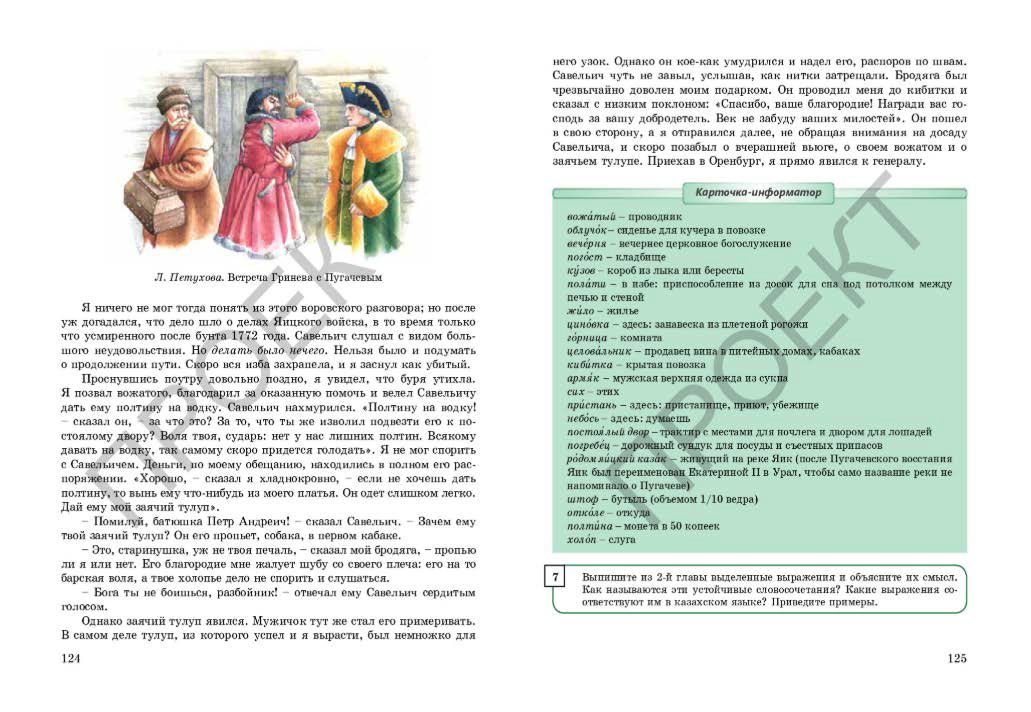 Методы и приемы иллюстрации, сравнения, синонимы, слайдыприложение № 1 (тестовые задания)Обратная связь – 1 мин. Ответить без запинки:- Что нового узнали на уроке?- Достигли ли мы поставленной цели?Домашнее задание: прочитать 3-5 главы, определить основные эпизоды, проанализировать каким предстает в них Гринев.Обратная связь – 1 мин. Ответить без запинки:- Что нового узнали на уроке?- Достигли ли мы поставленной цели?Домашнее задание: прочитать 3-5 главы, определить основные эпизоды, проанализировать каким предстает в них Гринев.Обратная связь – 1 мин. Ответить без запинки:- Что нового узнали на уроке?- Достигли ли мы поставленной цели?Домашнее задание: прочитать 3-5 главы, определить основные эпизоды, проанализировать каким предстает в них Гринев.Обратная связь – 1 мин. Ответить без запинки:- Что нового узнали на уроке?- Достигли ли мы поставленной цели?Домашнее задание: прочитать 3-5 главы, определить основные эпизоды, проанализировать каким предстает в них Гринев.Обратная связь – 1 мин. Ответить без запинки:- Что нового узнали на уроке?- Достигли ли мы поставленной цели?Домашнее задание: прочитать 3-5 главы, определить основные эпизоды, проанализировать каким предстает в них Гринев.Обратная связь – 1 мин. Ответить без запинки:- Что нового узнали на уроке?- Достигли ли мы поставленной цели?Домашнее задание: прочитать 3-5 главы, определить основные эпизоды, проанализировать каким предстает в них Гринев.Дополнительная информацияДополнительная информацияДополнительная информацияДополнительная информацияДополнительная информацияДополнительная информацияДополнительная информацияДополнительная информацияДифференциация.- по тексту- по заданиям (разноуровневые задания)- по текстуДифференциация.- по тексту- по заданиям (разноуровневые задания)- по текстуДифференциация.- по тексту- по заданиям (разноуровневые задания)- по текстуОценивание.- взаимооценивание «аплодисменты»- комплимент учителя - словесная похвала- «Две звезды и одно пожелание» Оценивание.- взаимооценивание «аплодисменты»- комплимент учителя - словесная похвала- «Две звезды и одно пожелание» Оценивание.- взаимооценивание «аплодисменты»- комплимент учителя - словесная похвала- «Две звезды и одно пожелание» Межпредметные связи: история, самопознаниеМежпредметные связи: история, самопознаниеРабота со способными учениками.Работа со способными учениками.Работа со способными учениками.Связи с ценностями.Связи с ценностями.Рефлексия:Рефлексия:Рефлексия:Рефлексия:Рефлексия:Рефлексия:Рефлексия:Рефлексия:Были ли цели обучения достижимыми?Были ли цели обучения достижимыми?Были ли цели обучения достижимыми?Были ли цели обучения достижимыми?Чему сегодня научились учащиеся?Чему сегодня научились учащиеся?Чему сегодня научились учащиеся?Чему сегодня научились учащиеся?Какой была атмосфера обучения?Какой была атмосфера обучения?Какой была атмосфера обучения?Какой была атмосфера обучения?Успешными ли были задания по установлению различий между учащимися?Успешными ли были задания по установлению различий между учащимися?Успешными ли были задания по установлению различий между учащимися?Успешными ли были задания по установлению различий между учащимися?Придерживался ли я временного графика? Какие отступления от плана я сделал и почему?Придерживался ли я временного графика? Какие отступления от плана я сделал и почему?Придерживался ли я временного графика? Какие отступления от плана я сделал и почему?Придерживался ли я временного графика? Какие отступления от плана я сделал и почему?Итоговое оцениваниеИтоговое оцениваниеИтоговое оцениваниеИтоговое оцениваниеИтоговое оцениваниеИтоговое оцениваниеИтоговое оцениваниеИтоговое оцениваниеНазовите 2 наиболее успешных момента (как преподавания, так и обучения)?Назовите 2 наиболее успешных момента (как преподавания, так и обучения)?Назовите 2 наиболее успешных момента (как преподавания, так и обучения)?Назовите 2 наиболее успешных момента (как преподавания, так и обучения)?Назовите 2 наиболее успешных момента (как преподавания, так и обучения)?Назовите 2 наиболее успешных момента (как преподавания, так и обучения)?Назовите 2 наиболее успешных момента (как преподавания, так и обучения)?Назовите 2 наиболее успешных момента (как преподавания, так и обучения)?1.1.1.1.1.1.1.1.2.2.2.2.2.2.2.2.Назовите 2 момента, которые бы способствовали улучшению урока (как преподавания, так и обучения)?Назовите 2 момента, которые бы способствовали улучшению урока (как преподавания, так и обучения)?Назовите 2 момента, которые бы способствовали улучшению урока (как преподавания, так и обучения)?Назовите 2 момента, которые бы способствовали улучшению урока (как преподавания, так и обучения)?Назовите 2 момента, которые бы способствовали улучшению урока (как преподавания, так и обучения)?Назовите 2 момента, которые бы способствовали улучшению урока (как преподавания, так и обучения)?Назовите 2 момента, которые бы способствовали улучшению урока (как преподавания, так и обучения)?Назовите 2 момента, которые бы способствовали улучшению урока (как преподавания, так и обучения)?1.1.1.1.1.1.1.1.2.2.2.2.2.2.2.2.Что я узнал за время урока о классе или отдельных учениках такого, что поможет мне подготовиться к следующему уроку?Что я узнал за время урока о классе или отдельных учениках такого, что поможет мне подготовиться к следующему уроку?Что я узнал за время урока о классе или отдельных учениках такого, что поможет мне подготовиться к следующему уроку?Что я узнал за время урока о классе или отдельных учениках такого, что поможет мне подготовиться к следующему уроку?Что я узнал за время урока о классе или отдельных учениках такого, что поможет мне подготовиться к следующему уроку?Что я узнал за время урока о классе или отдельных учениках такого, что поможет мне подготовиться к следующему уроку?Что я узнал за время урока о классе или отдельных учениках такого, что поможет мне подготовиться к следующему уроку?Что я узнал за время урока о классе или отдельных учениках такого, что поможет мне подготовиться к следующему уроку?1.2. 1.2. 1.2. 1.2. 1.2. 1.2. 1.2. 1.2. 